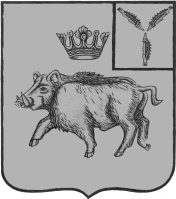 СОВЕТ БОЛЬШЕОЗЕРСКОГО МУНИЦИПАЛЬНОГО ОБРАЗОВАНИЯБАЛТАЙСКОГО МУНИЦИПАЛЬНОГО РАЙОНАСАРАТОВСКОЙ ОБЛАСТИШестьдесят девятое заседание Совета третьего созываРЕШЕНИЕот 31.01.2018  № 253с. Б-ОзеркиОб утверждении Положения об участии в предупреждении и ликвидации последствий чрезвычайных ситуаций на территории Большеозерского муниципального образования Балтайского муниципального района Саратовской областиВ соответствии с Федеральным законом от 06.10.2003 № 131-ФЗ «Об общих принципах организации местного самоуправления в Российской Федерации», руководствуясь статьей 21 Устава Большеозерского муниципального образования Балтайского муниципального района Саратовской области, Совет Большеозерского муниципального образования Балтайского муниципального района Саратовской области РЕШИЛ:1.Утвердить Положение об участии в предупреждении и ликвидации последствий чрезвычайных ситуаций на территории Большеозерского муниципального образования  Балтайского муниципального района Саратовской области, согласно приложению.2. Настоящее решение вступает в силу со дня его опубликования на официальном сайте администрации Балтайского муниципального района.3.Контроль за исполнением настоящего решения возложить на постоянную комиссию Совета Большеозерского муниципального образования по вопросам местного самоуправления.Глава Большеозерскогомуниципального образования				В.П.ПолубариновПоложение об участии в предупреждении и ликвидации последствий чрезвычайных ситуаций на территории Большеозерского муниципального образования  Балтайского муниципального района Саратовской областиОбщие положения1.1. Настоящее Положение об участии в предупреждении и ликвидации последствий чрезвычайных ситуаций на территории Большеозерского муниципального образования  Балтайского муниципального района Саратовской области (далее - Положение) разработано в соответствии с требованиями Федеральных законов Российской Федерации от 06.10.2003 № 131-ФЗ "Об общих принципах организации местного самоуправления в Российской Федерации", от 12.02.1998 № 28-ФЗ "О гражданской обороне", от 21.12.1994 № 68-ФЗ "О защите населения и территорий от чрезвычайных ситуаций природного и техногенного характера",  Устава Большеозерского муниципального образования  Балтайского муниципального района Саратовской области.1.2. Настоящее Положение определяет задачи, организационно-правовые нормы, полномочия Большеозерского муниципального образования  Балтайского муниципального района Саратовской области в области защиты населения и территории от чрезвычайных ситуаций природного и техногенного характера.1.2. Вопросы, не урегулированные настоящим Положением, решаются в соответствии с действующим законодательством Российской Федерации.1.3. В настоящем Положении используются термины и понятия, установленные федеральным законодательством.Основные задачи участия в предупреждении и ликвидации последствий чрезвычайных ситуаций на территории муниципального образования2.1.Основными задачами участия в предупреждении и ликвидации последствий чрезвычайных ситуаций на территории Большеозерского муниципального образования  Балтайского муниципального района Саратовской области являются:1) предупреждение возникновения и развития чрезвычайных ситуаций;2) снижение размеров ущерба и потерь от чрезвычайных ситуаций;3) ликвидация чрезвычайных ситуаций;4) реализация прав, обязанностей и ответственности в сфере участия в предупреждении и ликвидации последствий чрезвычайных ситуаций;5) нормативно-правовое и информационное обеспечение.Организация отношений в сфере участия в предупреждении и ликвидации последствий чрезвычайных ситуаций на территории Большеозерского муниципального образования  Балтайского муниципального района Саратовской области3.1. Полномочия Совета Большеозерского муниципального образования  Балтайского муниципального района Саратовской области (далее – муниципальное образование):1) утверждение местного бюджета в части расходов на участие в предупреждении и ликвидации последствий чрезвычайных ситуаций на территории муниципального образования;2) принятие положений и программ в сфере участия в предупреждении и ликвидации последствий чрезвычайных ситуаций на территории муниципального образования;3) осуществление контроля в соответствии с Уставом муниципального образования;4) осуществление иных полномочий в указанной сфере в соответствии с действующим законодательством.3.2. Полномочия администрации муниципального образования:1) создание постоянно действующего органа, специально уполномоченного на решение задач в области защиты населения и территории от чрезвычайных ситуаций;2) осуществление подготовки и содержание в готовности необходимых сил и средств для защиты населения и территории от чрезвычайных ситуаций, обучение населения способам защиты и действиям в этих ситуациях;3) принятие решений на проведение эвакуационных мероприятий в чрезвычайных ситуациях и организация их проведения;4) осуществление в установленном порядке сбора и обмена информацией в области защиты населения и территории от чрезвычайных ситуаций, обеспечение своевременного оповещения и информирования населения об угрозе возникновения или о возникновении чрезвычайных ситуаций;6) финансирование мероприятий в области защиты населения и территории от чрезвычайных ситуаций.4. Финансовое обеспечение мероприятий по предупреждению и ликвидации последствий чрезвычайных ситуаций4.1.Финансовое обеспечение мероприятий по предупреждению и ликвидации последствий чрезвычайных ситуаций на территории муниципального образования осуществляется за счет местного бюджета муниципального образования.Приложение к решениюСовета Большеозерского муниципальногообразования Балтайского муниципального района Саратовской областиот 31.01.2018 № 253